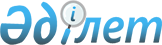 О признании утратившим силу решение Талдыкорганского городского маслихата" от 21 декабря 2017 года № 148 "Об утверждении Правил управления бесхозяйными отходами, признанными решением суда поступившими в коммунальную собственность"Решение маслихата города Талдыкорган Алматинской области от 3 декабря 2021 года № 101. Зарегистрировано в Министерстве юстиции Республики Казахстан 9 декабря 2021 года № 25662
      В соответствии со статьей 27 Закона Республики Казахстан "О правовых актах" Талдыкорганский городской маслихат РЕШИЛ:
      1. Признать утратившим силу решение Талдыкорганского городского маслихата" "Об утверждении Правил управления бесхозяйными отходами, признанными решением суда поступившими в коммунальную собственность" от 21 декабря 2017 года № 148 (зарегистрировано в Реестре государственной регистрации нормативных правовых актов под № 4482).
      2. Настоящее решение вводится в действие по истечении десяти календарных дней после дня его первого официального опубликования.
					© 2012. РГП на ПХВ «Институт законодательства и правовой информации Республики Казахстан» Министерства юстиции Республики Казахстан
				
      Секретарь Талдыкорганского

      городского маслихата

Т. Ахажан
